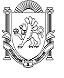 Муниципальное бюджетное общеобразовательное учреждение«Приветненская общеобразовательная школа»Кировского района Республики Крымул.Мира,9, с.Приветное,Кировский р-н, Республики Крым, 297341тел. (0655) 53-2-64.e-mail: priv-sch@yandex.ruОКПО 00795135, ОГРН  1159102006348,  ИНН  9108119167,   КПП 910801001, ОКУД 0610013ПАСПОРТ ПРОЕКТАСТРАТЕГИЯ ПРОЕКТАПроект основан на моделировании образа социально-активной личности.Какой должна быть социально-активная личность?Каждая характеристика личности ассоциируется с месяцем, в течение которого проводятся несколько ключевых мероприятий, воспитывающих ту или черту характера личности.В начале года оформляется творческая план-сетка с основными мероприятиями. На специальном стенде в течение года творчески оформляется модель «Социально-активная личность» по ходу реализации проекта.Ежегодный календарный план мероприятий, реализуемый в ходесоциально-творческого проекта «Время первых» на 2022-2025гг.1 Название проектаСоциально-творческий проект «Время Первых»2Обоснование необходимости проекта Ученическое самоуправление - одно из важнейших форм организации жизнедеятельности коллектива учащихся,  обеспечивающие развитие  их самостоятельности в принятии и реализации решений для достижения общественно значимых целей.Самоуправлению присущи определенные функции:-адаптационная (обеспечение личности некоторой гармонии  взаимоотношений в коллективе);-интегративная (сочетание коллективных и индивидуальных видов деятельности; объединение учащихся, учителей, родителей; сферное объединение культурных норм различных наук);-рефлексия и прогнозирование (определение перспектив на основе диагностики);-ввод в управленческую культуру (учить жить в будущем!)Принципы проекта:- Принцип равноправия  (все участники школьного самоуправления должны иметь равные права субъектов школьной жизни, право решающего голоса при принятии того или иного решения в своем коллективе);- Принцип целесообразности. (деятельность органа самоуправления должна быть направлена на реализацию личностных и коллективных потребностей и интересов детей, их родителей и педагогов);-     Принцип  творчества (каждое дело, занятие, в т.ч. создание проекта, модели, участие в мероприятии художественно-эстетического направления и т.д., - творчество ученика, коллектива учащихся, педагогов);-      Принцип распределения полномочий. (четкое распределение  полномочий и ответственности между всеми органами ученического самоуправления); -    Принцип открытости системы (совместная работа школы, семьи, педагогов, направлена на обеспечение каждому ребёнку максимально благоприятных условий для духовного, интеллектуального, патриотического,  физического развития, удовлетворения его творческих и образовательных потребностей)      Принцип социальной значимости деятельности (предполагает мобилизацию детского коллектива вокруг единой цели, сплачивающей участников совместной деятельности. - Принцип конкретизации коллективных творческих дел (который позволяет включать школьников в различные виды деятельности, что позволяет побывать им и организатором, и исполнителем одновременно и избежать эгоистического стремления к первенству ради личного превосходства.Способы и методы создания проекта:Анализ литературы и теоретическое обоснование проблемы.Педагогическое наблюдение.Социологические методы – беседы, анкетирование, интервьюирование   учащихся, педагогов.Статистическая обработка полученных материалов:  результатов анкет и интервью с последующим анализом.Современное общество ставит перед образовательными учреждениями новые задачи, решения которых позволит молодому поколению наиболее полно реализовать себя в общественной жизни. Школа способна обеспечить не только интеллектуальное, но и социальное развитие: сформировать чувство ответственности за свои поступки и готовность к выполнению своих будущих обязанностей перед обществом.Программа органа ученического самоуправления «Время Первых» призвана помочь школьникам адаптироваться к окружающей их социальной жизни наименее болезненным способом - не путём проб и ошибок, а путём своевременного приобретения необходимых знаний и социального опыта. Это позволило бы школьникам уверенно действовать в различных жизненных ситуациях наиболее целесообразным и безопасным для себя и окружающих способом, а также осуществлять свои жизненные планы, не вступая в конфликт с социумом.Программа ученического самоуправления «Время Первых» призвана способствовать становлению подростка как социально активной личности,  формированию у школьников нравственных понятий.3.Цель проекта Создание благоприятных педагогических, организационных социальных условий для самореализации, самоутверждения, саморазвития каждого учащегося в процессе включения его в разнообразную содержательную индивидуальную и коллективную деятельность; стимулирование учащихся к социальной активности и творчеству, воспитание гражданина с высокой демократической культурой.4. Задачи проекта 1.Создание системы УС как среды, обеспечивающей позитивную социализацию каждого учащегося;2.Выявление и развитие творческого потенциала личности каждого учащегося с учетом его возможностей;3.Развитие навыков лидерского поведения, организаторских знаний, умений, навыков коллективной и руководящей деятельности;4.Обучение органов ученического самоуправления активным формам работы с учащимися, навыков и способов конструктивного общения со сверстниками и взрослыми.5.Формирование у обучающихся духовно-нравственных и культурных ценностей и потребностей, этических норм и общепринятых правил поведения в обществе;6.Формирование и развитие потребности в нравственно здоровом образе жизни.4. Сроки реализации проекта2022 – 2025 гг.5. Организаторы проектаМБОУ «Приветненская ОШ»6. Участники проектаСовет старшеклассников МБОУ «Приветненская ОШ», обучающиеся МБОУ «Приветненская ОШ»7. Партнеры проекта 8.Разработчики проектаПедагог-организатор9. Актуальность проекта Проект нацелен на формирование гражданской позиции, ценностного отношения к себе, к человеку, к миру , воспитание социально активной личности, умению самостоятельно планировать и реализовать запланированное, нести ответственность за свою деятельность. Дети учатся сотрудничеству со сверстниками и взрослыми, получают возможность выражать, защищать свои права и интересы.10. Эффективность проекта - Повышение социальной активности и формирование гражданской позиции учащихся- Развитие инициативной, научно-исследовательской активности у молодежи.Ожидаемые результаты проекта- Создание системы ученического самоуправления как среды, обеспечивающей позитивную социализацию каждого учащегося; выявление и развитие творческого потенциала личности каждого учащегося с учетом его возможностей;- Повышение уровня гражданско-патриотического воспитания учащихся;- Улучшение нравственного, физического здоровья учащихся;- Активизация творческой деятельности учащихся;- Личностный рост школьников, развитие их ответственности и самостоятельности;- Формирование готовности учащихся участвовать в различных проектах.Планируемые результаты - Способность креативно  мыслить, активно, целенаправленно и целостно познавать мир, осознавать ценность образования и науки, труда и творчества для человека и общества.- Мотивированность на творчество и инновационную деятельность;- Готовность к сотрудничеству, способность осуществлять учебно-исследовательскую, проектную и информационно-познавательную деятельность;12.Система оценки достижения планируемых результатов 1. Анкетирование2. Мониторинг мотивации обучающихся к развитию личности.3. Мониторинги участия в проектно-исследовательской деятельности обучающихся. 4. Мониторинги количества и результативности участия школьников в конкурсах, конференциях и других мероприятиях.5.Оценка эффективности реализации проекта предполагает создание специальной системы отслеживания результатов на основе применения систем социальной, социологической, психолого-педагогической диагностики с использованием методов статистики, педагогической интерпретации результатов, коррекции на их основе, как самого проекта, так и процесса его реализации.13. Мероприятия проекта В соответствии с Дорожной картой14Календарный план реализации проекта Первый этап реализации проекта – организационный  (2022)Задачи первого этапа:Создание творческой группы Формирование нормативно-правовой базы реализации Проекта       3.Формирование общественного мнения о значимости и необходимости ученического самоуправления путем конкретизации функций и содержания деятельности всех органов ученического самоуправления. Второй этап – реализация и развитие системы ученического самоуправления (2023-2024гг.)Задачи второго этапа:- отлаживание механизмов сотрудничества, совершенствование отношений в системе «ученическое самоуправление - педагогический коллектив»;-   участие органов  ученического самоуправления  в художественно- эстетических,   спортивно-оздоровительных,   трудовых,   гражданско-патриотических, благотворительных и других мероприятиях;1. Реализация основных содержательных линий Проекта .  Изучение воспитательного потенциала содержания учебных дисциплин в области гражданско-патриотического и духовного воспитания.2.Включение в воспитательный процесс инновационных педагогических технологий и методов (ИКТ, метод проектов, коллективное творческое дело, социально-значимая деятельность). - оптимизация информационной среды школы (буклеты по основным направлениям деятельности, популяризация достижений учащихся и педагогов, пополнение школьного сайта на основании современных информационных и дизайнерских требований3.Взаимодействие семьи, школы и общества в развитии патриотизма, как стержневой духовной составляющей ценности личности школьника4.Проведение общешкольных праздников5.Участие в научно-практических конференциях, конкурсах, фестивалях.Третий этап – контрольно-обобщающий (2025)Задачи третьего этапа:мониторинг реализации программы ,определение перспектив и путей дальнейшего развития.СентябрьОбщениеОктябрьПравоНоябрьЗдоровый образ жизни1. Круглый стол на тему «Самоуправление это ». Перспективы развития на будущий учебный год.»Среди 5 – 11 классов2. Утверждение плана –сетки работ на учебный год.3. Игра по станциям : «Мы вместе». Цель: сплочение коллектива, выявление лидерских способностей отдельно взятой личности, знакомство, общение. 4. Заседание совета самоуправления. Шефство над начальной школой..Организация мероприятий по плану ВР.1.Беседа с учащимися 5-8  классы «Я имею право».Цель: ознакомление учащихся со своими основными правами и обязанностями.2. Анкетирование среди учащихся 5-11 классов «Что мы знаем о  своих правах?».3.Проведение месячника правовых знаний Беседы на тему: «Профилактика правонарушений и преступлений среди несовершеннолетних», раздачи информационных листовок среди учащихся.Организация мероприятий по плану ВР.1.Викторина «Азбука здоровья» среди учащихся 5-7 классов. 2. Игра по станциям «Быть здоровым – это стильно!». Среди 3 – 4 классов;3. Интеллектуальная игра «Основы ЗОЖ» среди учащихся 5-9 классов.4. Тематические беседы « Мы за здоровый образ жизни» для 1-5 классов, конкурс рисунков «Спорт любить, здоровым быть»5. Беседа «Вредные привычки и способы борьбы с ними» среди 5-11 классов.6.Выпуск листовок и буклетов с призывом к здоровому образу жизни ,учащиеся 1-11 классов.7. Международный день отказа от курения.Организация мероприятий по плану ВР.ДекабрьТворчествоЯнварьПереход в новый год!ФевральПатриотизм1. Творческий конкурс «Новогодняя фантазия».Среди 1 – 11 классов.2. Организация и подготовка Новогодних елок для учащихся 1-4 классов. 4. Организация акции «Покормите птиц зимой» 1-5 классы.5. Организация и проведения конкурса «Новогоднее оформление класса» среди учеников 1-11 классов.6. Акция «Новогодние окна» среди учеников 1-11 классов.7.Организация мероприятий по плану ВР1.Планирование работы на второе полугодие. Ученическое самоуправление.2.Подготовка к вечеру встречи выпускников.3. Беседа на тему: «Профессия моей мечты». Среди 9 – 10 классов.4. Конкурс рисунков и плакатов: «В мире профессий », «Кем я хочу стать». Среди 1 – 11 классов.5. Организация мероприятий по плану ВР1.Интелектуальный марафон «Сороковые –роковые» для учеников 5-11 классов.2.Подготовка к Дню защитника отечества, ученики 1-11 классов.3. Просмотр документальных фильмов по изучению истории России среди учеников 5-11 классов.4. Конкурс рисунков «Я только слышал о войне…». Среди  1 – 6 классов.5. Подготовка и участие в конкурсе «Мы наследники победы» ученики 1-11классов.5. Организация мероприятий по плану ВР.Март Праздник весныАпрельОтветственностьМайСемья. День Победы!1. Подготовка к международному женскому дню ,ученики 1-11 класса2. Творческий конкурс «Букет для мамочки» среди учеников 1-4 классов3. Месячник экологического воспитания среди учеников 1-11 классов.4.Подготовка и участие в конкурсах «Пасхальная ассамблея», «Живая классика»Организация мероприятий по плану ВР.1. Беседа по теме «ПДД». Среди 1 – 2 классов.2.Беседы по теме «Безопасное поведение на воде», «Не играй с огнём», «Внимание, дорога!» Среди 1 – 4 классов.3. Воспитательное мероприятие посвященное дню космонавтики, среди учащихся 1-11 классов.4. Уборка территории памятников ВОВ и прилегающей территории, учащиеся 8-11 классов.5.День самоуправления.6. Участие в конкурсах «Крымский вальс», «Безопасное колесо».7. Акция «Вам освободители» Организация мероприятий по плану ВР.1. Конкурс «Мама, папа,  я – спортивная семья» 2. Круглый стол на тему: «Толерантность в наши дни». Среди членов Совета Актива.3 Митинг, посвященный 75-годовщине Победы ВОВ4.Возложение цветов к братской могиле советских воинов.5. Акция «Георгиевская лента»Организация мероприятий по плану ВР.ИюньПозитивИюльКрасотаАвгустДружба1.День защиты детей2.Подготовка в организации летнего оздоровления детей3.Проведение мероприятия «Выпускной»1. Активный отдых, досуг.2. Дневник «Мои увлекательные каникулы».3. Фоторепортаж «Ах, лето…».1. Встреча с одноклассниками.2. Подготовка к 1 сентября.